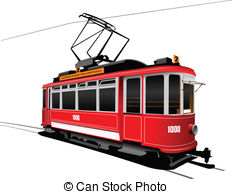 Begegnungsstätte „Sperlingsberg“  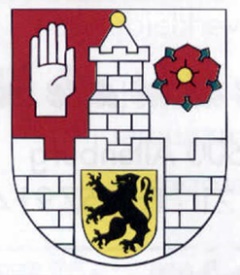 Veranstaltungen des Monats Juni: Eine Straßenbahnfahrt durch Altenburg.Wie sah die Residenzstadt im Jahr 1912 aus?am Donnerstag, den 13.06.2019, 14:30 Uhr  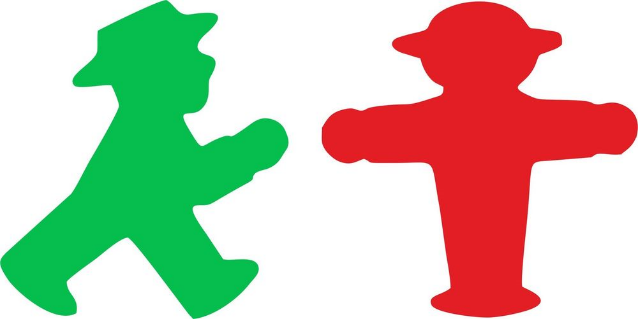 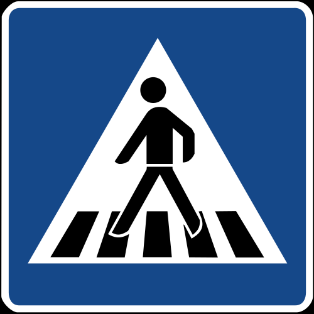 Verkehrsteilnehmerschulungam Donnerstag, den 27.06.2019, 14:00 UhrBesuchen Sie auch unsere Begegnungsstätte 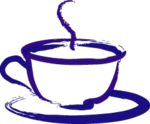 an den anderen Tagen während der Öffnungszeiten 					zu einem Treffen in geselliger Runde. PYUR (PrimaCom) berät Sie rund um TV, Telefon und Internet.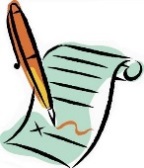 					Formulare und Anträge füllen wir mit Ihnen gemeinsam aus und					übernehmen den Behördengang. Alle Veranstaltungen sind kostenfrei und nicht nur für unsere Genossenschafter!Den Veranstaltungsplan finden Sie im Schaukasten vor unserer Begegnungsstätte sowie auf unserer Homepage, kurzfristige Änderungen behalten wir uns vor. Kommen Sie einfach vorbei.Wir freuen uns auf Ihren Besuch!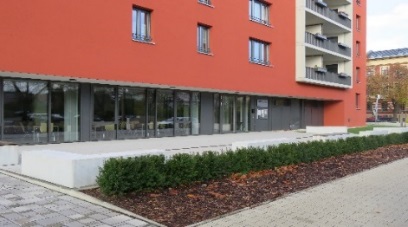 